 (Judul ditulis dalam bahasa Indonesia dan bahasa Inggris  berjumlah 12-16  kata tanpa mencantumkan tahun Judul dibuat jelas, padat dan menarik)Penulis Pertama1, Penulis Kedua2, Penulis Ketiga3, Penulis Keempat4, Penulis Kelima5(Nama ditulis lengkap tanpa menyebutkan gelar.  Apabila semua penulis berasal dari institusi yang sama maka tidak diberikan pengkodean.1Institusi penulis pertama2Institusi penulis kedua3Institusi penulis ketiga4Institusi penulis keempat5Institusi penulis kelima(Tuliskan email dan no HP penulis korespondensi)Latar Belakang (semua bagian sub judul dicetak tebal)	Bagian latar belakang menuliskan latar belakang penulisan. Pada bagian ini juga dituliskan permasalahan yang mau dikaji serta pentingnya penelitian/penulisan ini dilakukan. Pada bagian inti naskah, menggunakan spasi 1,5; ukuran huruf 11. Semua bagian naskah menggunakan huruf jenis arial. Keseluruhan bagian tulisan maksimal 15 halaman. Jarak antar sub judul adalah 2 spasi. Tiap paragraf diawali dengan kata yang menjorok ke dalam 5 digit. Bagian akhir pendahuluan harus mengemukakan tujuan penelitian.Metode 	Pada bagian metode, menuliskan jenis penelitian yang dilakukan.Metode penelitian juga harus menyertakan populasi/sampel atau subjek penelitian, prosedur dan instrumen pengumpulan data, dan analisis data yang dilakukan. Jika tulisan berupa kajian teoritis, pada bagian ini dituliskan bagaimana metode penulisan, misalnya telaah pustaka, literature review, atau sejenisnya. Hasil 	Bagian hasil menguraikan data tentang karakteristik subjek penelitian, analisis univariat, analisis bivariat dan analisis multivariat (jika ada). Interpretasi hasil penelitian dibuat dalam bentuk naratif  yang disajikan setelah  penyajian Tabel atau Gambar. Nomor dan Judul Tabel diletakkan diatas Tabel, sedangkan Nomor dan Judul Gambar diletakkan di bawah Gambar. Maksimum disajikan 5 buah  Tabel dan atau Gambar. Untuk penelitian kualitatif, pernyataan informan dicetak miring (italic). Paragraf diawali dengan kata yang menjorok ke dalam 5 digit dan tidak boleh menggunakan pengorganisasian penulisan ke dalam sub-headings untuk setiap variabel. Cara menuliskan tabel: Tabel 1. Semua Tabel Ditulis 1 SpasiCara menuliskan gambar:Gambar 1. Gambar SegiempatPembahasanPada bagian ini dilakukan pembahasan mengenai hasil penelitian. Bagian ini juga melakukan perbandingan antara hasil penelitian yang dilakukan dengan penelitian lainnya yang relevan. Temuan-temuan baru yang diperoleh perlu dilakukan komparasi/perbandingan dengan teori dan penelitian lainnya.KesimpulanPada bagian ini dilakukan penyimpulan terhadap temuan hasil penelitian. Pada bagian ini maksimal 300 kata. Ucapan Terima KasihJika diperlukan ucapan terima kasih dapat diberikan kepada 1) pihak-pihak yang memberikan bantuan dana dan dukungan, 2) dukungan dari bagian dan lembaga, 3) para profesional yang memberikan kontribusi dalam penyusunan laporan.Daftar PustakaPenulisan daftar pustaka menggunakan APA Style edisi ke 6 dan tulisan menggunakan spasi 1 dengan setting paragraf after-before (6 pt). ketentuan mengenai APA style https://www.apastyle.org/ Contoh:Penulisan Daftar Pustaka yang Bersumber dari Buku:Dasna, I.W., Laksana, D.N.L. & Sudatha I.G.W. (2015). Desain dan model pembelajaran inovatif dan interaktif. Tangerang Selatan: Universitas Terbuka.Penulisan Daftar Pustaka Jurnal Bentuk Cetak (Satu Penulis)Ready, R. (2000). Mothers’ personality and its interaction with child temperament as predictors of parenting behavior. Journal of Personality and Social Psychology, 79, 274-285.Jacoby, W. G. (1994). Public attitudes toward government spending. American Journal of Political Science, 38(2), 336-361.Penulisan Daftar Pustaka Jurnal Bentuk Cetak (2 Pengarang)Wassman, J., & Dasen, P.R. (1998). Balinese spatial orientation. Journal of Royal Anthropological Institute, 4, 689-731.Penulisan Daftar Pustaka Jurnal Bentuk Cetak (3-10 Pengarang)Lin, M.G., Hoffman, E.S., & Borengasser, C. (2013). Is social media too social for class? A case study of Twitter use. Tech Trends, 57(2), 39-45.Penulisan Daftar Pustaka Jurnal Cetak (>7 Pengarang)Yonkers, K. A., Ramin, S. M., Rush, A. J., Navarrete, C. A., Carmody, T., March, D., . . . Leveno, K. J. (2001). Onset and persistence of postpartum depression in an inner-city maternal health clinic system. American Journal of Psychiatry, 158(11), 1856-1863. doi:10.1176/appi.ajp.158.11.1856*Pada nama ke-6, gunakan tanda titik-titik (…) sebelum menuliskan nama pengarang ke-7.Penulisan Daftar Pustaka Jurnal Online atau InternetSpreer, P., Rauschnabel, P.A. (2016, September). Selling with technology: Understanding the resistance to mobile sales assistant use in retailing. Journal of Personal Selling & Sales Management, 36(3), 240-263. doi:10.1080/08853134.2016.1208100Penulisan Daftar Pustaka dari Jurnal Internet (tanpa doi)Jameson, J. (2013). E-Leadership in higher education: The fifth “age” of educational technology research. British Journal of Educational Technology, 44(6), 889-915. Retrieved from http://onlinelibrary.wiley.com/journal/10.1111/(ISSN)14678535;jsessionid=956132F3DE76EEB120577E99EE74CE9C.f04t01.Media Kesmas (Public Health Media)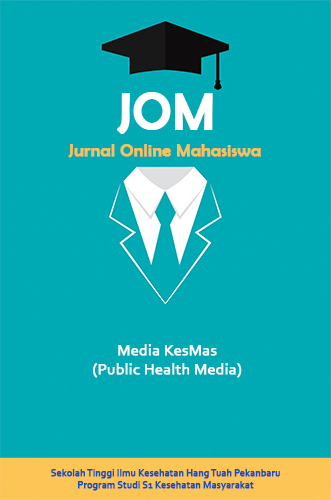 e-ISSN 2776-1339https://jom.htp.ac.id/index.php/kesmasHistori artikelAbstrak (Bahasa Indonesia dan Bahasa Inggris)Received:..................................Accepted:..................................Published:..................................ABSTRAKPenulisan abstrak maksimal 200-250 kata.  Abstrak ditulis dalam 2 bahasa yaitu bahasa Indonesia dan bahasa Inggris. Abstrak berisi : pendahuluan (1-2 kalimat), tujuan penelitian (1 kalimat), metode (3-5 kalimat), hasil penelitian (3-5 kalimat), kesimpulan (1 kalimat) yang dibuat dalam 1 (satu) paragraf. Kata kunci : 3-5 kata/frase (diurutkan sesuai dengan abjad, huruf kapital hanya terdapat pada kata kunci pertama, dipisahkan dengan tanda koma dan tidak diakhiri tanda titik pada kata kunci terakhir)ABSTRACTA maximum 200-250  word abstract in English. Abstract should be clear, descriptive, and should provide a brief overview of the problem studied. Abstract topics include : introduction (1-2 sentences), the purpose of study (1 sentences), methods (3-5 sentences), result  (3-5 sentences), conclusion  (1 sentences). Written in one  paragraphKeywords : 3-5 words or phrase, that it’s important, specific or representative for the articleVariabel Rata-rataPersentase KategoriAktivitas belajar10,7843,12%Kurang aktifHasil belajar IPA67,6767,67%Rendah